Answer Key
Indicate the answer choice that best completes the statement or answers the question.1. Barrett’s esophagus is a heartburn-related problem that occurs when stomach acid backs up into the throat, causing normal esophageal lining to be replaced by abnormal growth. A recent study reported that burning away abnormal, precancerous cells in the throat may lower the risk of later developing esophageal cancer. 127 people suffering from Barrett’s esophagus participated in the study. Of those who had a procedure that uses heat to burn off precancerous spots, only about 1% developed cancer over the next year, whereas, of those who received a “fake treatment” in which no cells were destroyed, 9% went on to develop cancer. What is the prediction tested by this study?2. Some people like spicy, hot food. Some of these people even grow their own hot peppers to make different kinds of sauces. Imagine that you are one of these people and are growing your own pepper plants from seed. In the past, you have noticed that the seeds take a long time to germinate (germination is when little plants, called seedlings, emerge from seeds). You read someplace that some seeds germinate more quickly in warmer climates. So, you decide to see if warmer temperatures will speed up the germination process. To see if there is a relationship between temperature and germination, you place one set of twenty seeds in potting soil on the counter and place a second set of twenty seeds on top of a heating pad on the same counter. You add water and wait for the seeds to germinate. Which of these is the hypothesis tested in this experiment?3. The metabolic pathway that harvests energy molecules from glucose is highly conserved across many different organisms. From this observation, scientists conclude that the metabolic pathway:4. Read the scenario: You get in your car to drive to class. You turn the key, and the engine starts making a clicking sound but does not start (1). You think to yourself, "The battery must be dead" (2). So, you borrow the battery from your neighbor's car (with permission, of course) and exchange it for the one in your car (3). You figure that if the battery in your car is dead and you replace it then the car will start (4). You get in the car again, turn the key, and the car starts right up, and you make it to class on time (5).​Notice that there are numbers at the end of the sentences in the scenario. Refer to these numbers when answering the question.​Which sentence, or part of a sentence, in the story tests the hypothesis of why the car won't start?5. Many salmon return to the place where they were born to spawn (reproduce). You hypothesize that they use visual cues to find their way back. To test your hypothesis, you blind salmon and then examine whether or not they are able to return to their birthplace. You find that they are able to find their way back. The results of this experiment cause you to:6. Imagine walking through a tropical rainforest. You notice that there are different types of trees, birds, insects, and a plethora of other living things. A few weeks later, you are taking a walk through the desert and notice that the trees, birds, insects, and many other living things are different than those you saw in the rainforest. Which of the statements best explains the differences between each of these ecological systems?7. Let's say you feel very strongly that cigarette smoke does not increase the probability of getting cancer, and you base your view on something you read on the Internet. This is a good example of a(n):8. Barrett’s esophagus is a heartburn-related problem that occurs when stomach acid backs up into the throat, causing normal esophageal lining to be replaced by abnormal growth. A recent study reported that burning away abnormal, precancerous cells in the throat may lower the risk of later developing esophageal cancer. One hundred and twenty-seven people suffering from Barrett’s esophagus participated in the study. Of those who had a procedure that uses heat to burn off precancerous spots, only about 1% developed cancer over the next year, whereas, of those who received a “fake treatment” in which no cells were destroyed, 9% went on to develop cancer. What is the control group in the study?9. In the 1600s, Francesco Redi demonstrated that living organisms come from other living organisms. However, it would be inaccurate to say that Redi supported his hypothesis because:10. Which process is an example of the first law of thermodynamics in action?11. Transcription is the process by which:12. Read the scenario: You get in your car to drive to class. You turn the key, and the engine starts making a clicking sound but does not start (1). You think to yourself, "The battery must be dead" (2). So, you borrow the battery from your neighbor's car (with permission, of course) and exchange it for the one in your car (3). You figure that if the battery in your car is dead and you replace it, then the car will start (4). You get in the car again, turn the key, and the car starts right up, and you make it to class on time (5).​Notice that there are numbers at the end of the sentences in the scenario. Refer to these numbers when answering the question.​Which sentence in the story provides support that the idea about the battery being dead is correct?13. Barrett’s esophagus is a heartburn-related problem that occurs when stomach acid backs up into the throat, causing normal esophageal lining to be replaced by abnormal growth. A recent study reported that burning away abnormal, precancerous cells in the throat may lower the risk of later developing esophageal cancer. One hundred and twenty-seven people suffering from Barrett’s esophagus participated in the study. Of those who had a procedure that uses heat to burn off precancerous spots, only about 1% developed cancer over the next year, whereas, of those who received a ‘fake treatment’ in which no cells were destroyed, 9% went on to develop cancer. What is the test group in the study?14. Interactions between organisms lead to the evolution of particular traits in populations of those organisms over time.15. The first cells were most similar to:16. Some people like spicy, hot food. Some of these people even grow their own hot peppers to make different kinds of sauces. Imagine that you are one of these people and are growing your own pepper plants from seed. In the past, you have noticed that the seeds take a long time to germinate (germination is when little plants, called seedlings, emerge from seeds). You read someplace that some seeds germinate more quickly in warmer climates. So, you decide to see if warmer temperatures will speed up the germination process. To see if there is a relationship between temperature and germination, you place one set of twenty seeds in potting soil on the counter and place a second set of twenty seeds on top of a heating pad on the same counter. You add water and wait for the seeds to germinate. Which of these is the prediction tested in this experiment?17. The figure illustrates the projected changes in distributions of beech trees and chinquapin oak trees in Japan if human activities continue to cause global temperatures to rise.


Which of the statements accurately reflects these predictions?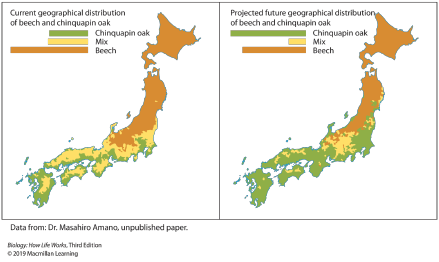 18. Santiago Elena and Richard Lenski performed long-term artificial selection experiments with bacteria. Over time, the bacteria evolved an ability to use glucose as a food source. Which of the statements is a conclusion of these experiments?19. Barrett’s esophagus is a heartburn-related problem that occurs when stomach acid backs up into the throat, causing normal esophageal lining to be replaced by abnormal growth. A recent study reported that burning away abnormal, precancerous cells in the throat may lower the risk of later developing esophageal cancer. 127 people suffering from Barrett’s esophagus participated in the study. Of those who had a procedure that uses heat to burn off precancerous spots, only about 1% developed cancer over the next year, whereas, of those who received a ‘fake treatment’ in which no cells were destroyed, 9% went on to develop cancer. What is the hypothesis tested by this study?20. When we say that the cell is the fundamental unit of life, we mean that:21. The chemical reactions required to sustain life are collectively referred to as a cell's:22. When you eat a hamburger, some of the energy in the food is converted to ATP that your cells can use to do all kinds of work, some of the energy is stored for later use, and some of the energy is dissipated as heat. The amount of energy before and after eating the hamburger is the same. This illustrates the:23. Some people like spicy, hot food. Some of these people even grow their own hot peppers to make different kinds of sauces. Imagine that you are one of these people and are growing your own pepper plants from seed. In the past, you have noticed that the seeds take a long time to germinate (germination is when little plants, called seedlings, emerge from seeds). You read someplace that some seeds germinate more quickly in warmer climates. So, you decide to see if warmer temperatures will speed up the germination process. To see if there is a relationship between temperature and germination, you place one set of twenty seeds in potting soil on the counter and place a second set of twenty seeds on top of a heating pad on the same counter. You add water and wait for the seeds to germinate. Which of these is the control group?24. The metabolic pathway that harvests energy molecules from glucose is highly conserved across many different organisms. This statement means that in each of these organisms the metabolic pathway:25. When you eat a hamburger, some of the energy in the food is converted to ATP that your cells can use to do all kinds of work, some of the energy is stored for later use, and some of the energy is dissipated as heat. In other words, you can only make use of a portion of the energy available in the hamburger because some is always lost as heat. This is a consequence of the:26. Which order accurately reflects the process of science as described in your textbook?27. Consider the image. If the ostrich egg shown in the photo is not fertilized, it is composed of approximately how many cells?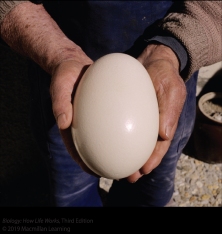 28. Mutations always result in the death of the organism that acquires them.29. Trees in the desert and trees in the rainforest experience vast differences in the amount of water available for uptake. Water can be lost from the leaf surface very easily in dry and hot regions. What types of differences might you expect between tree species in a rainforest compared with those in a desert?30. Consider the phylogenetic tree, which represents a phylogeny of different species of butterflies. What is represented by the circled area on the phylogeny?​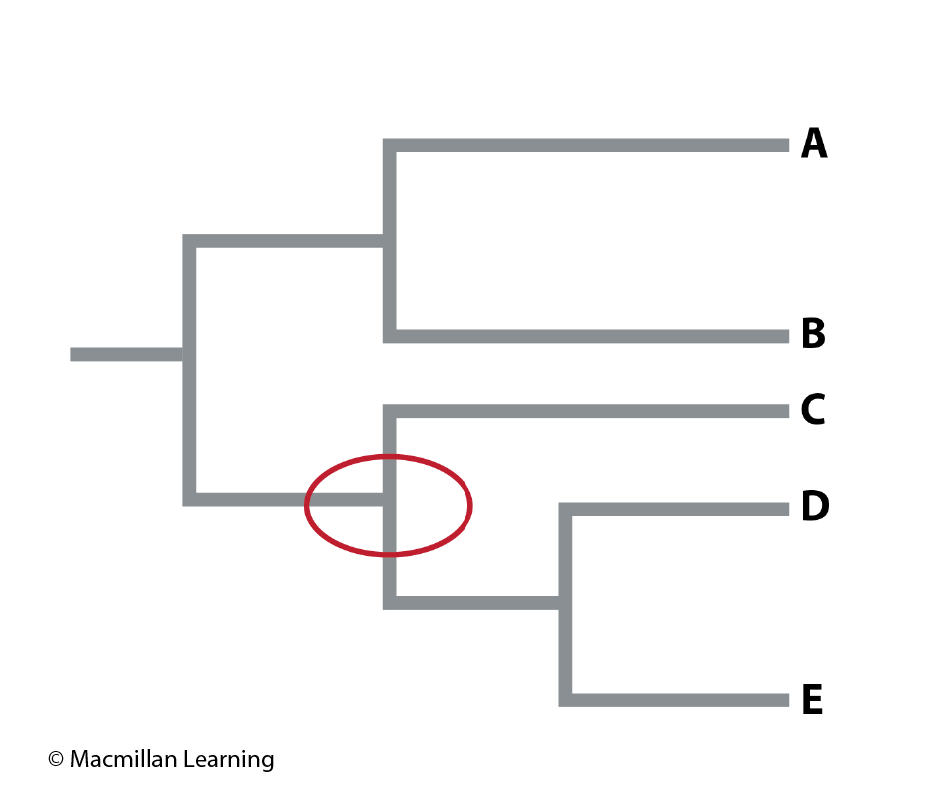 31. Variation among individuals in a species is usually caused by:32. Read the scenario: You get in your car to drive to class. You turn the key, and the engine starts making a clicking sound but does not start (1). You think to yourself, "The battery must be dead" (2). So, you borrow the battery from your neighbor's car (with permission, of course) and exchange it for the one in your car (3). You figure that if the battery in your car is dead and you replace it, then the car will start (4). You get in the car again, turn the key, and the car starts right up, and you make it to class on time (5).​Notice that there are numbers at the end of the sentences in the scenario. Refer to these numbers when answering the question.​Which sentence, or part of a sentence, in the story is an observation?33. Which one of the elements makes up more than 40% of both living organisms and the Earth's crust?34. Imagine that you are standing in a field and you see a group of butterflies. You notice an individual butterfly that looks significantly different from the others in the population. Its difference allows the butterfly to escape predation more efficiently than the other butterflies. How might this trait have arisen in the individual?35. Some people like spicy, hot food. Some of these people even grow their own hot peppers to make different kinds of sauces. Imagine that you are one of these people and are growing your own pepper plants from seed. In the past, you have noticed that the seeds take a long time to germinate (germination is when little plants, called seedlings, emerge from seeds). You read someplace that some seeds will speed up the germination process. To see if there is a relationship between temperature and germination, you place one set of twenty seeds in potting soil on the counter and place a second set of twenty seeds on top of a heating pad on the same counter. You add water and wait for the seeds to germinate. Which of these is the test group?36. Observations are used by scientists to draw tentative explanations called hypotheses.37. A mutation in _____ results in a change in _____ that sometimes produces a(n) _____ with altered structure and function.38. Read the scenario: You get in your car to drive to class. You turn the key, and the engine starts making a clicking sound but does not start (1). You think to yourself, "The battery must be dead" (2). So, you borrow the battery from your neighbor's car (with permission, of course) and exchange it for the one in your car (3). You figure that if the battery in your car is dead and you replace it, then the car will start (4). You get in the car again, turn the key, and the car starts right up, and you make it to class on time (5).​Notice that there are numbers at the end of the sentences in the scenario. Refer to these numbers when answering the question.​Which sentence in the story is a hypothesis?39. An explanation supported by a large body of observations and experimentation is referred to as a(n):40. Which of the statements is the best description of mutations in DNA?41. The three main groups, or domains, of organisms are:1. b2. a3. d4. a5. a6. a7. e8. d9. e10. b11. e12. a13. a14. a15. a16. b17. d18. a19. a20. e21. b22. d23. b24. b25. a26. a27. a28. b29. a30. d31. a32. a33. b34. c35. a36. a37. d38. a39. c40. c41. a